	Женева, 13 сентября 2023 годаУважаемая госпожа,
уважаемый господин,Имею честь сообщить вам, что собрание 9-й Исследовательской комиссии (Передача аудиовизуального контента и интегрированные широкополосные кабельные сети) пройдет в Боготе, Колумбия, с 14 по 23 ноября 2023 года включительно по любезному приглашению Комиссии по регулированию связи Колумбии.Место проведения: Богота, Колумбия.ПРИМЕЧАНИЕ. – Производится выбор точного места проведения собрания, и о нем вскоре будет размещена информация на веб-странице ИК9.Во время собрания ИК9 в Боготе также планируется провести семинар-практикум по теме "Будущее телевидения для Северной и Южной Америки". Ссылка на веб-страницу семинара-практикума, включая его подробную программу, будет представлена на веб-странице ИК9 (http://itu.int/ITU-T/go/sg9). Присоединяйтесь к работе ИК9 МСЭ-Т, для того чтобы влиять на будущее широкополосной связи и передачи телевизионных программ по интегрированным широкополосным кабельным сетям и формировать это будущее посредством соответствующих усилий в области международной стандартизации.ИК9 проводит исследования по использованию информационно-коммуникационных технологий (ИКТ) для распределения аудиовизуального контента, например телевизионных программ и связанных с ними услуг передачи данных, включая интерактивные услуги и приложения, поддерживающие расширенные возможности, такие как сверхвысокая четкость и широкий динамический диапазон, 3D-телевидение, виртуальная реальность, дополненная реальность и многопроекционный сигнал.В частности, ИК9 уделяет особое внимание использованию кабельных сетей, например коаксиальных кабельных сетей, волоконно-оптических сетей, гибридных коаксиально-оптических сетей (HFC) и т. д., также предоставлению интегрированных широкополосных услуг. Кабельные сети, предназначенные в первую очередь для доставки аудиовизуального контента на домашние приемники, используются также для передачи нормируемых по времени услуг, таких как голосовая связь, игры, видеопрограммы по заказу, интерактивные и многоэкранные услуги и т. д., на оборудование в помещении клиента (СРЕ) по месту жительства или работы.Также проводятся исследования использования облачных вычислений, искусственного интеллекта (ИИ) и других передовых технологий для улучшения доставки и распределения аудиовизуального контента, а также интегрированных широкополосных услуг по кабельным сетям. ИК9 также изучает способы предоставления услуг обеспечения доступности (таких как субтитры, голосовые субтитры) и новых технологий взаимодействия (таких как гаптика, жесты, отслеживание движения глаз и т. д.) для повышения уровня доступности аудиовизуального контента и связанных с ним услуг передачи данных для лиц с различными диапазонами возможностей.Информация о разрабатываемых направлениях работы ИК9 МСЭ-Т, по которым предлагается представлять письменные вклады, размещена по адресу: www.itu.int/itu-t/workprog/wp_search.aspx?sg=9. Членам МСЭ также предлагается представлять вклады с целью начала изучения новых направлений работы или пересмотра Рекомендаций МСЭ-Т, входящих в сферу ответственности ИК9. С вопросами и просьбами об оказании поддержки можно обращаться в секретариат ИК9 по адресу: tsbsg9@itu.int.Шаблон для вкладов опубликован на странице веб-сайта МСЭ "Непосредственное размещение документов" (Direct Document Posting), а с руководящими указаниями по подготовке вкладов можно ознакомиться по адресу: http://www.itu.int/rec/T-REC-A.2-201211-I.Открытие собрания состоится в первый день работы в 09 час. 00 мин., а регистрация участников начнется в 08 час. 00 мин. у входа в место проведения. Подробная информация о залах заседаний будет разослана по электронной почте по списку рассылки ИК9 и представлена на месте принимающей стороной. Дополнительная информация о собрании изложена в Приложении A, а практическая информация по месту проведения собрания, транспорту, гостиницам и т. п. будет размещена на веб-сайте ИК9 в разделе "Материально-техническое обеспечение" ("Logistics").Напоминаем делегатам, что, согласно действующим в настоящее время положениям, решения будут приниматься участниками, физически присутствующими в зале заседаний. На пленарных заседаниях, посвященных открытию и закрытию собрания, обеспечивается интерактивное дистанционное участие (см. подробные сведения в Приложении А).Основные предельные сроки:Проект повестки дня собрания и проект графика распределения времени, подготовленные по согласованию с Председателем 9-й Исследовательской комиссии (г-ном Сатоси Миядзи) и ее руководящим составом, приводятся в Приложении В и Приложении С, соответственно.Желаю вам плодотворного и приятного собрания.Приложения: 4ПРИЛОЖЕНИЕ AПрактическая информация о собранииМетоды и средства работыПРЕДСТАВЛЕНИЕ ДОКУМЕНТОВ И ДОСТУП К ДОКУМЕНТАМ: Собрание будет проходить на безбумажной основе. Вклады Членов следует представлять, используя опцию "Непосредственное размещение документов"; проекты временных документов (TD) следует представлять по электронной почте в секретариат исследовательских комиссий, используя соответствующий шаблон. Доступ к документам собрания обеспечивается с домашней страницы Исследовательской комиссии и ограничен Членами МСЭ-Т, имеющими учетную запись МСЭ c доступом TIES.УСТНЫЙ ПЕРЕВОД: В соответствии с договоренностью, достигнутой с руководящим составом ИК9 МСЭ-Т, данное собрание будет проводиться только на английском языке.В месте проведения имеются средства БЕСПРОВОДНОЙ ЛВС, которыми могут воспользоваться делегаты. ДИСТАНЦИОННОЕ УЧАСТИЕ: Дистанционное участие будет обеспечиваться по принципу "максимальных усилий". На пленарных заседаниях, посвященных открытию и закрытию собрания, обеспечивается интерактивное дистанционное участие. Согласно действующим в настоящее время положениям, решения будут приниматься участниками, физически присутствующими в зале заседаний.Интерактивное дистанционное участие (MyMeetings) будет обеспечиваться для всех других заседаний, по которым запрос получен не позднее чем за 24 часа. Для получения удаленного доступа делегаты должны пройти регистрацию на собрание. Участникам следует принять к сведению, что, как правило, собрание не будет задерживаться или прерываться из-за невозможности какого-либо дистанционного участника подключиться, прослушивать или выступить, по усмотрению Председателя. В случае если качество речевого сигнала дистанционного участника признается неудовлетворительным, председатель может прервать дистанционного участника и воздерживаться от предоставления этому участнику слова до устранения проблемы. По усмотрению Председателя рекомендуется использовать чат собрания для содействия эффективному управлению использованием времени в ходе сессий.ДОСТУПНОСТЬ: Для сессий, на которых будут обсуждаться вопросы доступности (Вопрос 11/9), по просьбе нуждающихся в этом лиц возможен ввод субтитров в режиме реального времени, при условии наличия финансирования. Запрос на такие услуги обеспечения доступности необходимо направлять не позднее чем за два месяца до даты начала собрания путем проставления отметки в соответствующей ячейке в форме регистрации.ПРЕДВАРИТЕЛЬНАЯ РЕГИСТРАЦИЯ, НОВЫЕ ДЕЛЕГАТЫ, СТИПЕНДИИ И ВИЗОВАЯ ПОДДЕРЖКАПРЕДВАРИТЕЛЬНАЯ РЕГИСТРАЦИЯ: Предварительная регистрация является обязательной, и ее следует провести в онлайновой форме на домашней странице Исследовательской комиссии не позднее чем за один месяц до начала собрания. Как указано в Циркуляре 68 БСЭ, в системе регистрации МСЭ-Т требуется утверждение заявок на регистрацию координатором; порядок настройки автоматического утверждения этих заявок описан в Циркуляре 118 БСЭ. Некоторые опции в регистрационной форме применимы только к Государствам-Членам, в том числе функция заявки на устный перевод и заявки на предоставление стипендий. Членам МСЭ предлагается по мере возможности включать в свои делегации женщин.НОВЫМ ДЕЛЕГАТАМ предлагается сообщить о себе секретариату ИК9 МСЭ по адресу: tsbsg9@itu.int, чтобы получить по прибытии дополнительную информацию о возможных приветственных брифингах/ознакомительных сессиях по работе МСЭ. Краткое руководство для новых участников приводится здесь, а информацию по материально-техническим вопросам, относящуюся к штаб-квартире МСЭ в Женеве, следует игнорировать.СТИПЕНДИИ: В целях содействия участию представителей из отвечающих критериям стран для данного заседания предлагаются два вида стипендий: •	традиционные личные стипендии, а также•	новые электронные стипендии. В рамках электронных стипендий предоставляется возмещение затрат на подключение на время проведения мероприятия. Что касается личных стипендий, возможно предоставление до двух частичных стипендий на страну, при условии наличия финансирования. Частичная личная стипендия покрывает либо а) стоимость авиабилета (один билет экономического класса в оба конца по наиболее прямому/экономичному маршруту из страны вылета до места проведения мероприятия), либо b) соответствующие суточные (предназначенные для покрытия расходов на проживание, питание и непредвиденных расходов). В случае запроса двух частичных стипендий по крайней мере одна из них должна покрывать расходы на авиабилет. Государства-Члены покрывают оставшуюся часть расходов на участие.В соответствии с Резолюцией 213 (Дубай, 2018 г.) Полномочной конференции настоятельно рекомендуется при назначении стипендий учитывать гендерный баланс, а также включение лиц с ограниченными возможностями и особыми потребностями. При принятии решений о предоставлении стипендий будут учитываться следующие критерии: имеющийся бюджет МСЭ; активное участие, в том числе представление соответствующих письменных вкладов; справедливое распределение между странами и регионами; направление запросов лицами с ограниченными возможностями и особыми потребностями; гендерный баланс.Формы запросов на предоставление стипендий обоих видов доступны на домашней странице Исследовательской комиссии. Запросы на предоставление стипендий должны быть получены не позднее 3 октября 2023 года и направлены по электронной почте по адресу fellowships@itu.int или по факсу +41 22 730 5778. До направления запроса на предоставление стипендии необходима регистрация (утвержденная координатором), и настоятельно рекомендуется зарегистрироваться для участия в мероприятии и начать процесс подачи запроса по меньшей мере за семь недель до заседания. ВИЗОВАЯ ПОДДЕРЖКА: Поскольку собрание проводится за пределами Швейцарии, запросы на поддержку в получении визы следует направлять непосредственно принимающей стороне собрания. Как правило, для въезда в Колумбию все иностранные граждане должны иметь действующий паспорт. Вам может потребоваться пригласительное письмо от принимающей стороны, которое необходимо будет представить в посольство/консульство Колумбии в вашем регионе для получения визы. Визу следует запрашивать и получать в учреждении (посольстве или консульстве), представляющем Колумбию в вашей стране, или, если в вашей стране такое учреждение отсутствует, – в ближайшем к стране выезда. Просим иметь в виду, что для рассмотрения вопроса о выдаче визы может потребоваться время, поэтому настоятельно рекомендуем направить свой запрос на получение визы в возможно короткие сроки. Информацию о запросе пригласительного письма от администрации Колумбии для получения визы см. в Приложении D.Дополнительная информация, касающаяся въезда в Колумбию:•	Проверить, требуется ли вам виза: 
https://www.cancilleria.gov.co/tramites_servicios/visa/requisitos•	Общие указания относительно подачи заявления на получение визы:
https://www.cancilleria.gov.co/tramites_servicios/visa/abece-visas •	Онлайновое заявление:
https://tramitesmre.cancilleria.gov.co/tramites/enlinea/solicitarVisa.xhtml Координатор в Колумбии по содействию в получении визы:г-жа Иохана Родригес (Ms. Johana Rodríguez)johana.rodriguez@pubblica.com.co+57301 7715351Annex B
Draft agenda of SG9 meeting (Bogota, 14-23 November 2023)NOTE ‒ Updates to the agenda can be found in TD390.Annex C
Draft Timetable of SG9 meeting (Bogota, 14-23 November 2023)Sessions timing : 	Session 1: 0900 – 1015;	Session 2: 1045-1200;	Session 3: 1400-1515;	Session 4: 1545-1700	Session 5 : 1730-1845Colour legendNOTE ‒ Updates to the timetable will be found in SG9-TD391.ANNEX DINVITATION LETTER REQUEST FORMAll foreign visitors entering Colombia must have a valid passport. Visitors from countries whose citizens require a visa should, as soon as possible and at least one month before the start date of the meeting, apply for a visa from the office (embassy or consulate) representing Colombia in your country or, if there is no such office in your country, from the one that is closest to the country of departure.Online application: https://tramitesmre.cancilleria.gov.co/tramites/enlinea/solicitarVisa.xhtml You may need a letter of invitation from the Colombian host, which you will need to present to the Colombian embassy/consulate in your area in order to obtain your visa. To obtain an invitation letter:Please complete the form below.An electronic copy of your passport must be provided with your name, date of birth, nationality, passport number, expiration date of passport, etc., clearly seen on the copy. A proof of registration to the SG9 meeting may be requested by the Host.If you have been to Colombia before, please provide an electronic copy of any previous Colombian visas and/or records.Send the info in sections A, B and C as e-mail attachments to (mariana.sarmiento@crcom.gov.co). Please mark in the subject “Invitation letter request for ITU-T SG9 meeting/Workshop 14-23 November 2023)”.(Remember to scan your passport and e-mail it to us so that it is discernible and can be used.)(Please do not forget to attach a copy of your passport photograph page before sending.)In order to receive an invitation letter, your information should be provided to the host before 14 October 2023. NOTE: The host will do its best to provide invitation letters that are requested late; however, it cannot guarantee that a visa will be received in time for the SG9 meeting.
______________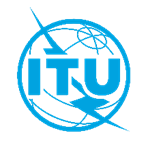 Международный союз электросвязиБюро стандартизации электросвязиОсн.:Коллективное письмо 3/9 БСЭSG9/SР–	Администрациям Государств – Членов Союза–	Членам Сектора МСЭ-Т–	Ассоциированным членам МСЭ-Т, участвующим в работе 9-й Исследовательской комиссии–	Академическим организациям − Членам МСЭТел.:
Факс:
Эл. почта:
Веб-страница:+41 22 730 5858
+41 22 730 5853
tsbsg9@itu.int
https://itu.int/go/tsg9–	Администрациям Государств – Членов Союза–	Членам Сектора МСЭ-Т–	Ассоциированным членам МСЭ-Т, участвующим в работе 9-й Исследовательской комиссии–	Академическим организациям − Членам МСЭПредмет:Собрание 9-й Исследовательской комиссии, Богота, Колумбия, 14–23 ноября 2023 года14 сентября 2023 г.−	Представление запросов на ввод субтитров и/или обеспечение сурдоперевода в режиме реального времени−	Представление вкладов Членов МСЭ-T, для которых запрашивается письменный перевод3 октября 2023 г.−	Представление запросов на стипендии (электронные стипендии) (через онлайновые формы на домашней странице Исследовательской комиссии; см. подробную информацию в Приложении A)14 октября 2023 г.−	Предварительная регистрация (через онлайновую форму регистрации на домашней странице Исследовательской комиссии) −	Представление запросов писем для содействия в получении визы. См. процедуру в ПРИЛОЖЕНИИ А/Содействие в получении визы (шаблон запроса приведен в ПРИЛОЖЕНИИ D)1 ноября 2023 г.−	Представление вкладов Членами МСЭ-T (с использованием опции "Непосредственное размещение документов")С уважением,Сейдзо Оноэ
Директор Бюро 
стандартизации электросвязи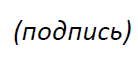  ИК9 МСЭ-T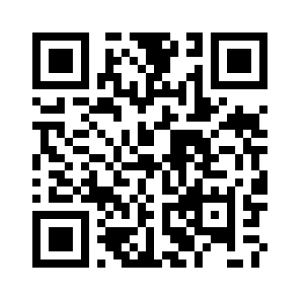 С уважением,Сейдзо Оноэ
Директор Бюро 
стандартизации электросвязиПоследняя информация 
о собрании#Agenda itemsOpening of the SG9 meetingOpening remarksApproval of the agendaApproval of the previous SG9 ReportsApproval of the meeting time scheduleDocument allocationIncoming liaison statementsMeeting facilities and useful informationNewcomers’ training and welcome packSG9 organizationSG9 Management teamWorking Party structure and its ManagementQuestions Rapporteurs and AssociatesLiaison OfficersFeedback on interim activities since the last meetingContributions for the opening Plenary WTSA-24 PreparationReport and liaison statements from other Groups/WorkshopsPromotion of SG9 work, workshops organizationDocuments planned for Approval/Consent/Determination/Agreement at this meetingAOB for opening PlenaryIntellectual Property Rights inquiryApproval/Consent/Determination of draft Recommendations and agreement of other deliverablesRecommendationsSupplementsTechnical Papers and Technical ReportsOthersApproval of Working-Party reports and Question meeting reports Outgoing Liaison Statements Agreement to start new work itemsUpdate of the SG9 Work ProgrammeNew/revised Questions (if any) and Working Party StructureNew appointment of Rapporteurs, Associate Rapporteurs, Liaison OfficersDate and place of the next SG9 meetingFuture Interim Activities (Working Party and Rapporteur meetings)AOB for closing PlenaryClosing Tuesday
14 NovemberTuesday
14 NovemberTuesday
14 NovemberTuesday
14 NovemberTuesday
14 NovemberWednesday
15 NovemberWednesday
15 NovemberWednesday
15 NovemberWednesday
15 NovemberWednesday
15 NovemberThursday
16 NovemberThursday
16 NovemberThursday
16 NovemberThursday
16 NovemberThursday
16 NovemberFriday
17 NovemberFriday
17 NovemberFriday
17 NovemberFriday
17 NovemberSat 
18/11Sun
19/11Monday
20 NovemberMonday
20 NovemberMonday
20 NovemberMonday
20 NovemberMonday
20 NovemberTuesday
21 NovemberTuesday
21 NovemberTuesday
21 NovemberTuesday
21 NovemberTuesday
21 NovemberWednesday
22 NovemberWednesday
22 NovemberWednesday
22 NovemberWednesday
22 NovemberWednesday
22 NovemberThursday
23 NovemberThursday
23 NovemberThursday
23 NovemberThursday
23 NovemberThursday
23 NovemberSessions123451234512345123412345123451234512345PLENX2XXWPsXXXXWorkshop1111Q1/9 ----------------------------------------------Q2/9 ----------------------------------------------Q3/9----------------------------------------------Q4/9----------------------------------------------Q5/9 ----------------------------------------------Q6/9 ----------------------------------------------Q7/9 ----------------------------------------------Q8/9 ----------------------------------------------Q9/9 ----------------------------------------------Q10/9----------------------------------------------Q11/9----------------------------------------------PLENSG9 Plenary sessionsWPsWorking Parties 1/9 and 2/9 Plenary sessionsXRepresents a meeting sessionRemoteRemote participation facilities: https://www.itu.int/myworkspace/#/MyMeetings--Detailed time plan including meeting sessions will be made available from the SG9 webpage1Workshop on “Future of TV for the Americas” (see SG9 webpage).2SG9 Working Parties Opening Plenaries will be held as part of SG9 Opening Plenary. SG and WP Plenary sessionsWorkshopQuestions of SG9CompanyApplicant Information Mr          Miss          Ms          Mrs        Mr          Miss          Ms          Mrs       Applicant InformationDate of birth :Date of birth :Applicant InformationPlace of Issue:  Place of Issue:  Applicant InformationDate of Issue:Date of Issue:Date of Issue:Date of Expiry:Date of Expiry:Applicant InformationMarital Status:  Marital Status:  Marital Status:  Applicant InformationIf the country in which you'll obtain your visa is different from your nationality, please indicate it here:If the country in which you'll obtain your visa is different from your nationality, please indicate it here:If the country in which you'll obtain your visa is different from your nationality, please indicate it here:If the country in which you'll obtain your visa is different from your nationality, please indicate it here:If the country in which you'll obtain your visa is different from your nationality, please indicate it here:AddressTelephone Number:   Fax Number:   E-mail:   Telephone Number:   Fax Number:   E-mail:   Telephone Number:   Fax Number:   E-mail:   Telephone Number:   Fax Number:   E-mail:   Telephone Number:   Fax Number:   E-mail:   NoteDate of arrival in ColombiaDate of arrival in ColombiaDate of departure from ColombiaDate of departure from Colombia